Номинация: традиционный кроссворд2 класс3 класс4 класс5 класс6 классНоминация: кроссворд-поделкаПрограмма 
Всероссийского конкурса кроссвордов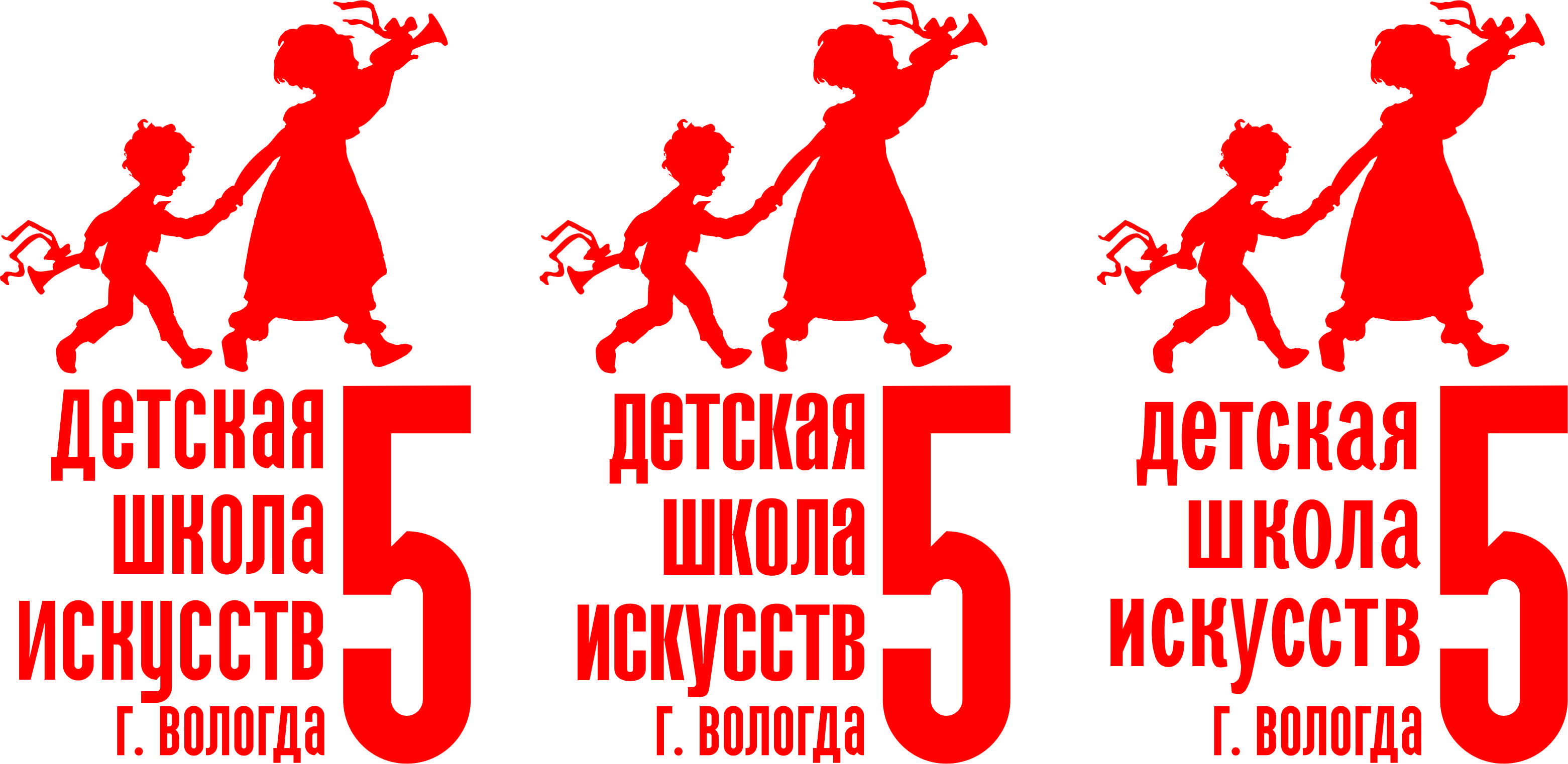 «Музыкальный лабиринт»                                               МАУДО  «ДШИ № 5» г.Вологды30 октября  2020 года№Фамилия, имя, возрастШкола, классКроссвордПреподавательРешение комиссииМалявкина Анастасия7 летМБУ ДО «ДМШ № 4» г.Вологды2 классТрадиционный кроссворд Копылова Татьяна ВасильевнаЛауреат3 степениСуханова Алла7 летМБУ ДО «ДМШ № 4» г.Вологды2 классТрадиционный кроссворд «По волнам музыки»Копылова Татьяна ВасильевнаЛауреат1 степениЧебыкина  Элеонора8 летМБУ ДО «ДМШ № 4» г.Вологды2 классТрадиционный кроссвордКопылова Татьяна ВасильевнаЛауреат2 степениМилавина Ксения
10 летМБУДО «Федотовская ДШИ»
2 классТрадиционный кроссвордАндрикевич Виктория АлександровнаЛауреат3 степениБритвина Александра
11 летМБУ ДО «Шуйская ДШИ» Вологодская область
2 классТрадиционный кроссвордФилинова Елена ИвановнаЛауреат2 степениДоронина Ксения9 летМБУ ДО «ДМШ № 4» г.Вологды3 классТрадиционный кроссвордФайзуллина Анастасия ГлебовнаЛауреат2 степениМорозова Екатерина
9 летМБУДО «Федотовская ДШИ»
3 классТрадиционный кроссвордАндрикевич Виктория АлександровнаЛауреат3 степениОсокина Ирина
9 летМБУДО «Федотовская ДШИ»
3 классТрадиционный кроссвордАндрикевич Виктория АлександровнаЛауреат3 степениФедулова Елизавета
9 летМБУДО «Федотовская ДШИ»
3 классТрадиционный кроссвордАндрикевич Виктория АлександровнаЛауреат3 степениБыстрова Ольга
10 летМБОУ ДОД «ДМШ»
п.Борисоглебский, Ярославская область3 классТрадиционный кроссворд Мартемьянова Валентина ВикторовнаЛауреат1 степениСмирнова Дарья
10 летМБУДО «Федотовская ДШИ»
3 классТрадиционный кроссвордАндрикевич Виктория АлександровнаЛауреат3 степениСоколов Сергей
10 летМБОУ ДОД «ДМШ»
п.Борисоглебский, Ярославская область3 классТрадиционный кроссворд Мартемьянова Валентина ВикторовнаЛауреат1 степениШвыдкова Ольга
10 летМБОУ ДОД «ДМШ»
п.Борисоглебский, Ярославская область3 классТрадиционный кроссворд Мартемьянова Валентина ВикторовнаЛауреат3 степениГоловина Евгения 11 летМАУДО «ДШИ № 5»  г. Вологды
3 классТрадиционный кроссвордЧумакова Татьяна ЮрьевнаЛауреат2 степениМинаева Анастасия
9 летМБУ ДО «Кадуйская школа искусств»
4 классТрадиционный кроссвордКалинина Елена НиколаевнаЛауреат2 степениРемисова Анастасия9 летМБУ ДО «ДМШ № 4» г.Вологды4 классТрадиционный кроссворд«Флейта и её друзья»Файзуллина Анастасия ГлебовнаЛауреат1 степениАлексеев Кирилл10 летМБУ ДО «ДМШ № 4» г.Вологды5 классТрадиционный кроссворд«Неизвестный известный И.С. Бах»Копылова Татьяна ВасильевнаЛауреат1 степениЧебыкина  Евангелина10 летМБУ ДО «ДМШ № 4» г.Вологды5 классТрадиционный кроссвордКопылова Татьяна ВасильевнаЛауреат2 степениШироков Константин10 летМБУ ДО «Кадуйская школа искусств»5 классТрадиционный кроссвордСироштан Наталья АлександровнаЛауреат3 степениТабашников Олег
11 летМБУДО «Малыгинская ДШИ» Ковровского района 
Владимирская область5 классТрадиционный кроссвордЯкушева Ирина АдольфовнаЛауреат1 степениОвинникова Лилиана12 летМБУ ДО «ДМШ № 4» г.Вологды5 классТрадиционный кроссворд«Музыкальные инструменты мира»Копылова Татьяна ВасильевнаЛауреат1 степениБыкова Валентина12 летМБУ ДО «Шуйская ДШИ» Вологодская область
6 классТрадиционный кроссвордЗлобина Марина ВалериевнаЛауреат1 степениЗахарова Василиса11 летМБУ ДО «ДМШ № 4» г.Вологды6 классТрадиционный кроссворд  «Франц Шуберт»Файзуллина Анастасия ГлебовнаЛауреат2 степениЛукичева Надежда
13 летМБУ ДО «Шуйская ДШИ» Вологодская область
6 классТрадиционный кроссвордФилинова Елена ИвановнаЛауреат2 степени№Фамилия, имя, возрастШкола, классКроссвордПреподавательРешение комиссииЛой Владислав
9 летМБУ ДО «Нюксенская ДМШ»3 классКроссворд-поделка «МУЗЛОТО» по предмету «Сольфеджио»https://www.youtube.com/watch?v=S-4hYIS9kc4&feature=youtu.be Демина Светлана ГурьевнаГран-приСкрябина Анна10 летМБУ ДО «Шуйская ДШИ» Вологодская область
4 классКроссворд-поделкаЗлобина Марина ВалериевнаЛауреат1 степени